Meeting (via Zoom) called to order by President Dani Yafuso at 6:00 pm.PRESENT:	The following officers and members, constituting a quorum, were present:	Officers:	Dani Yafuso, President			Stanford Togashi, Vice President		Chris Shitagi, Treasurer		Ali Davidson, Secretary	Members: 	Approximately 25 membersPrincipal GusmanApril 14, 2022 MEETING MINUTES – shared by Vice President Stanford Togashi; APPROVED.PRINCIPAL’S REPORT made by Principal Gusman:School year ends on Thursday, May 26; 10 more days of school left.Thanked the PTA for honoring the staff during Teacher Appreciation Week.Dedicated reading nooks in the IDEA Center to Mrs. Lauren Christensen; The TLC (The Lauren Christensen) reading nooks.Official signing with sister school, Sakaimachi.  Stanford Togashi attended on behalf of PTA.  Sakaimachi had their Mayor, Board of Education, and dignitaries in attendance.  Noelani had a few teachers, Principal Gusman, and some 5th grade students in attendance.Upcoming 5th Grade Graduation – PTA provided tents, volunteers and other items.  Will be held on the field between the new and old library.APlus registration is out and is on a first come first serve basis; for any questions, parents can contact Mr. Fukushima or Mrs. Lum.TREASURER’S REPORT – shared by Treasurer Chris ShitagiMonthly Income/Expenses:Income: $156.50Expense $11,429.14Bank Account Balance as of 6/30/22 bank statement$75,006.37 Checking (Operating)$161,771.70 Savings$13,066.22 Free Business Checking (Amazon/Square Inc)$249,844.29 TotalOLD BUSINESSPTA give backs – Screenagers (showing in April) – update from Lorelei SaitoTeacher Appreciation Week (recap) – update from Kristen BrummelSupported local businesses by gifting teachers/staff with products from Coffee Bean and Tea Leaf, pastries from Fendu, shave ice cups from Kay’s Crack Seed, chocolate covered fortune cookies from Chocolea, microwaveable nabe bowls from Nabeya Maido, and sushi/tempura from Superb Sushi.Total expense was a little under $4,000 to honor approximately 70 teachers/staff.5th Grade Legacy Gift and Angel Fund Request (status) – update from Steph Buelow5th grade students donated books to the new library as their legacy gift.PTA assists by providing to the Angel Fund request.  If students aren’t able to afford donating a book, the PTA will assist with purchase.  Teachers are assisting with requests from students.5th Grade Graduation and Get-Together (status) – update from Lorelei Saito / Dani Yafuso5th grade class was not able to experience all school events due to COVID; graduation will be held in-person for these students.Requesting PTA to assist with cost of graduation get-together held at Noelani.  Estimated expense is $3636.  APPROVED during meeting, and a formal request will also be submitted.NEW BUSINESS2022-2024 PTA ExCom Announcements – presented by Dani YafusoDani Yafuso thanked the current ExCom officers for serving on the PTA.Announcement and confirmation of the incoming officers:President – Stanford TogashiVice President – Kristen BrummelTreasurer – Lisa ImaiSecretary – Michelle Isa-AttaOutgoing President Remarks – presented by Dani YafusoPresident Dani Yafuso thanked everyone for all of the support over the past year, and especially thanked Principal Gusman for working closely with the PTA.Open Discussion – Incoming President Stanford Togashi thanked the current ExCom; provided remarks and addressed the PTA.MEETING AdjournED at 6:45 pm.  Next meeting scheduled for June 9, 2022 at 6:00 pm.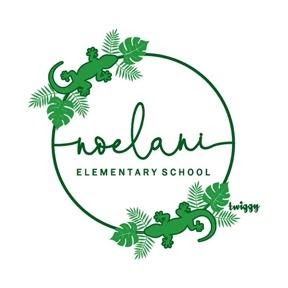 NOELANI SCHOOL PTAMay 12, 2022 Meeting Minutes